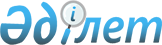 Сарыкөл ауданының аумағында сайлау учаскелерін құру туралы
					
			Күшін жойған
			
			
		
					Қостанай облысы Сарыкөл ауданы әкімінің 2011 жылғы 16 қарашадағы № 7 шешімі. Қостанай облысы Сарыкөл ауданының Әділет басқармасында 2011 жылғы 17 қарашада № 9-17-125 тіркелді. Күші жойылды - Қостанай облысы Сарыкөл ауданы әкімінің 2014 жылғы 26 наурыздағы № 4 шешімімен

      Ескерту. Күші жойылды - Қостанай облысы Сарыкөл ауданы әкімінің 26.03.2014 № 4 шешімімен (алғашқы ресми жарияланған күнінен кейін қолданысқа енгізіледі).      "Қазақстан Республикасындағы сайлау туралы" Қазақстан Республикасының 1995 жылғы 28 қыркүйектегі Конституциялық Заңының 23-бабына сәйкес аудандык сайлау комиссиясының келісім бойынша ШЕШТІМ:



      1. Қосымшаға сәйкес Сарыкөл ауданының аумағында сайлау учаскелері құрылсын.



      2. Осы шешімнің орындалуына бақылау "Сарыкөл ауданы әкімінің аппараты" мемлекеттік мекемесінің басшысына жүктелсін.



      3. Осы шешім алғаш рет ресми жарияланған күннен кейін қолданысқа енгізіледі.                                                 Қ. Ғабдулин      КЕЛІСІЛДІ:      Сарыкөл аудандық аумақтың

      комиссиясының төрағасы

      ______________ Ғ. Асқаров

Әкімнің        

2011 жылғы 16 қарашадағы 

№ 7 шешіміне қосымша   Сарыкөл ауданының аумағындағы сайлау

учаскелері      Ескерту. Қосымшаға өзгерістер енгізілді - Қостанай облысы Сарыкөл ауданы әкімінің 03.02.2014 № 1 шешімімен (алғашқы ресми жарияланған күнінен кейін күнтізбелік он күн өткен соң қолданысқа енгізілді).       

№ 675 сайлау учаскесі

      Шекараларында: Барвинов ауылы.

      № 676 сайлау учаскесі

      Шекараларында: Ново - Барвинов ауылы.

      № 677 сайлау учаскесі

      Шекараларында: Веселоподол ауылы.

      № 678 сайлау учаскесі

      Шекараларында: Ананьевка ауылы.       

№ 679 сайлау учаскесі

      Шекараларында: Златоуст ауылы.       

№ 680 сайлау учаскесі

      Шекараларында: Күнтимес ауылы.

      № 681 сайлау учаскесі

      Шекараларында: Новое ауылы.

      № 682 сайлау учаскесі

      Шекараларында: Қараоба ауылы.

      № 683 сайлау учаскесі

      Шекараларында: Комсомол ауылы.

      № 684 сайлау учаскесі

      Шекараларында: Чапаев ауылы.

      № 685 сайлау учаскесі

      Шекараларында: Қоскөл ауылы.

      № 686 сайлау учаскесі

      Шекараларында: Ленинское ауылы.

      № 687 сайлау учаскесі

      Шекараларында: Ленинград ауылы.

      № 688 сайлау учаскесі

      Шекараларында: Вишневка ауылы.

      № 689 сайлау учаскесі

      Шекараларында: Қарашілік ауылы.

      № 690 сайлау учаскесі

      Шекараларында: Большие Дубравы ауылы.

      № 693 сайлау учаскесі

      Шекараларында: Маяк ауылы, Басағаш ауылы.

      № 695 сайлау учаскесі

      Шекараларында: Севастополь ауылы.

      № 696 сайлау учаскесі

      Шекараларында: Дубинка ауылы.

      № 697 сайлау учаскесі

      Шекараларында: Крыловка ауылы.

      № 698 сайлау учаскесі

      Шекараларында: Сорочин ауылы.

      № 699 сайлау учаскесі

      Шекараларында: Мелитополь ауылы.

      № 700 сайлау учаскесі

      Шекараларында: Островное ауылы.

      № 701 сайлау учаскесі

      Шекараларында: Тағыл ауылы.

      № 702 сайлау учаскесі

      Шекараларында: Дудаковка ауылы.

      № 703 сайлау учаскесі

      Шекараларында: Соналы ауылы.

      № 704 сайлау учаскесі

      Шекараларында: Ермаковка ауылы.

      № 705 сайлау учаскесі

      Шекараларында: Тимирязев ауылы.

      № 706 сайлау учаскесі

      Шекараларында: Павлыш-Спасское ауылы.

      № 708 сайлау учаскесі

      Шекараларында: Анновка ауылы.

      № 709 сайлау учаскесі

      Шекараларында: Урожайное ауылы.

      № 710 сайлау учаскесі

      Шекараларында: Ақшақөл ауылы.

      № 711 сайлау учаскесі

      Сарыкөл кентінің шекараларында: көшелері Павших Борцов тақ жағы 1-59, Комсомольская тақ жағы 1-11, 17-25, 31-61, жұп жағы 2-52, Омаров тақ жағы 1-15, жұп жағы 2-18, Чапаев так жағы 1-5, 17-27, жұп жағы 2-8, 14- 22, Олимпийская тақ жағы 1-9, жұп жағы 2-10, Толстой тақ жағы 1-17, жұп жағы 2-22, Первомайская тақ жағы 1-27, жұп жағы 2-38, Миронов тақ жағы 1-33, жұп жағы 2-10, Амангелді тақ жағы 1-5, жұп жағы 2-6, Шолохов тақ жағы 1-5, жұп жағы 2-6, 60 лет СССР тақ жағы 1-25, жұп жағы 2-24, Мүсірепов тақ жағы 1-13, жұп жағы 2-14, Совхозная тақ жағы 1-17, жұп жағы 2-20, Ш. Уәлиханов тақ жағы 1-13, жұп жағы 2-14, З. Космодемьянская тақ жағы 1-17, жұп жағы 2-18, Свобода тақ жағы 1-25, жұп жағы 2-24, Гагарин тақ жағы 3-21, жұп жағы 2-26.

      № 712 сайлау учаскесі

      Сарыкөл кентінің шекараларында: көшелері Павших Борцов жұп жағы 2- 78, Абай тақ жағы 1-69, жұп жағы 2-66, Ленин так жағы 1-41, жұп жағы 2- 50, Пушкин тақ жағы 1-39, жұп жағы 2-24, Набережная тақ жағы 1-23, жұп жағы 2-28, Озерная так жағы 1-19, жұп жағы 2-26, Советская жұп жағы 28-58, Первомайская тақ жағы 27-51, жұп жағы 42-60, Миронов тақ жағы 35-59, жұп жағы 12-52, Жамбыл тақ жағы 1-47, жұп жағы 2-50, Комаров так жағы 1-27, жұп жағы 2-26, Амангелді тақ жағы 7-25, жұп жағы 8-20.

      № 713 сайлау учаскесі

      Сарыкөл кентінің шекараларында: көшелері Павших Борцов тақ жағы 61- 101, Комсомольская тақ жағы 63, 69, 71, 75-79, 85-93, жұп жағы 54-90, Мир тақ жағы 1, 5-29, жұп жағы 2-48, Чапаев тақ жағы 29-59 жұп жағы 24-54, Толетой тақ жағы 19-73, жұп жағы 24-46, Больничная тақ жағы 1-7, жұп жағы 2-6, Лесная тақ жағы 1-15, жұп жағы 2-16, Советская жұп жағы 2, 6- 26, тақ жағы 1-7, Меңдеке батыр тақ жағы 1, 5-43, жұп жағы 2-38, Партизанская тақ жағы 1-19, жұп жағы 2-24, Медицинская тақ жағы 1-9, жұп жағы 2-12, Юбилейная тақ жағы 3-21, жұп жағы 2-18, 50 лет Октября тақ жағы 1-29, жұп жағы 2-34, Бауман тақ жағы 1-21, жұп жағы 2-22, Әлібек Батыр көшесі жұп жағы 2-42.

      № 714 сайлау учаскесі

      Сарыкөл кентінің шекараларында: көшелері Павших Борцов жұп жағы 80- 136, Абай тақ жағы 71-129, жұп жағы 68-120, Ленин тақ жағы 43-97, жұп жағы 52-104, Пушкин тақ жағы 41-81, 67-83, Советская тақ жағы 9-41, Беды тақ жағы 1-41, жұп жағы 2-48, Меңдеке батыр тақ жағы 37-77, жұп жағы 34- 76, Партизанская так жағы 21-35, жұп жағы 26-56, Юбилейная тақ жағы 23- 53, жұп жағы 24-48, 50 лет Октября тақ жағы 31-47, жұп жағы 36-64, Әлібек Батыр жұп жағы 44-66.

      № 715 сайлау учаскесі

      Сарыкөл кентінің шекараларында: көшелері Пушкин жұп жағы 26-88, Набережная тақ жағы 25-91, жұп жағы 30-102, Озерная тақ жағы 21-85, жұп жағы 28-82, Миронов тақ жағы 61-73, Первомайская так жағы 53-69, жұп жағы 62-80, Советская так жағы 43-67, жұп жағы 60-74, Беды тақ жағы 43- 51, жұп жағы 52-70, Меңдеке батыр тақ жағы 81-89, жұп жағы 78-86, Партизанская тақ жағы 7-49, жұп жағы 58-72, Юбилейная тақ жағы 55-69, жұп жағы 50-64, 50 лет Октября тақ жағы 49-63, жұп жағы 66-80, Әлібек Батыр жұп жағы 68-80.

      № 716 сайлау учаскесі

      Сарыкөл кентінің шекараларында: көшелері Абай так жағы 131-207, Павших Борцов тақ жағы 105-221, жұп жағы 138-226, Комсомольская тақ жағы 95-155, жұп жағы 92-164, Мир так жағы 31-53, жұп жағы 50-70, Чапаев тақ жағы 61-67, жұп жағы 56-70, Әлібек Батыр тақ жағы 1-39, Орджоникидзе тақ жағы 1-21, жұп жағы 2-16, Куйбышев тақ жағы 1-11, жұп жағы 2-28, Чехов тақ жағы 1-15, жұп жағы 2-12, Шевченко тақ жағы 1-17, жұп жағы 2-14, Октябрьская тақ жағы 1-11, жұп жағы 2-18, Садовая тақ жағы 1-5, жұп жағы 2-10, Дорожная так жағы 1-5, жұп жағы 2-8, Матросов тақ жағы 1-19, жұп жағы 2-22, Мәметова тақ жағы 1-3, жұп жағы 2, 4, Горький тақ жағы 1,3, жұп жағы 4, 6.

      № 717 сайлау учаскесі

      Сарыкөл кентінің шекараларында: көшелері Абай жұп жағы 122-220, Ленин тақ жағы 97-147, жұп жағы 106-126, Пушкин тақ жағы 83-117, жұп жағы 90- 116, Набережная тақ жағы 93-131, жұп жағы 104-154, Озерная тақ жағы 87- 105, жұп жағы 84-108, Әлібек Батыр так жағы 47-67, Орджоникидзе так жағы 23-49, жұп жағы 18-46, Куйбышев так жағы 13-33, жұп жағы 30-66, Чехов так жағы 17-33, жұп жағы 14-36, Шевченко тақ жағы 19-49, жұп жағы 16-38, Октябрьская жұп жағы 13-38, Садовая жұп жағы 12-18, Алтынсарин тақ жағы 1-15, жұп жағы 32-40.

      № 718 сайлау учаскесі

      Сарыкөл кентінің шекараларында: көшелері Ульянов так жағы 1-23, жұп жағы 2-26, Строительная так жағы 1-19, Молодежная так жағы 1-17, жұп жағы 2-14, Дзержинский жұп жағы 2-12, Ватутин так жағы 1-5, жұп жағы 2-10, Степная так жағы 3-11, жұп жағы 2-10, Целинная тақ жағы 1-11, жұп жағы 2-14, Фрунзе так жағы 1-19.

      № 719 сайлау учаскесі

      Сарыкөл кентінің шекараларында: көшелері Привокзальная так жағы 1-13, жұп жағы 2-16, Пономарев тақ жағы 1-29, жұп жағы 2-74, Панкратов так жағы 1-21, жұп жағы 2-32, Станционная жұп жағы 2-6, Школьная так жағы 1-5, жұп жағы 2-8, Рабочая тақ жағы 1, 3, жұп жағы 2, 4, Интернациональная тақ жағы 1-5, жұп жағы 2-8, Жукова тақ жағы 1-19, жұп жағы 2-14, Чкалов так жағы 1-25, жұп жағы 2-24, Железнодорожная тақ жағы 1-5, жұп жағы 2-22, Орман тұқым бағы жұп жағы 2, 4.
					© 2012. Қазақстан Республикасы Әділет министрлігінің «Қазақстан Республикасының Заңнама және құқықтық ақпарат институты» ШЖҚ РМК
				